VIAJE A LAS PROFUNDIDADESAlumno/a:									1º ESO…Fecha:NOTA: Escribe tu nombre y dos apellidos, el nivel y la fecha. La respuesta con un color distinto al negro y que sea fácilmente legible.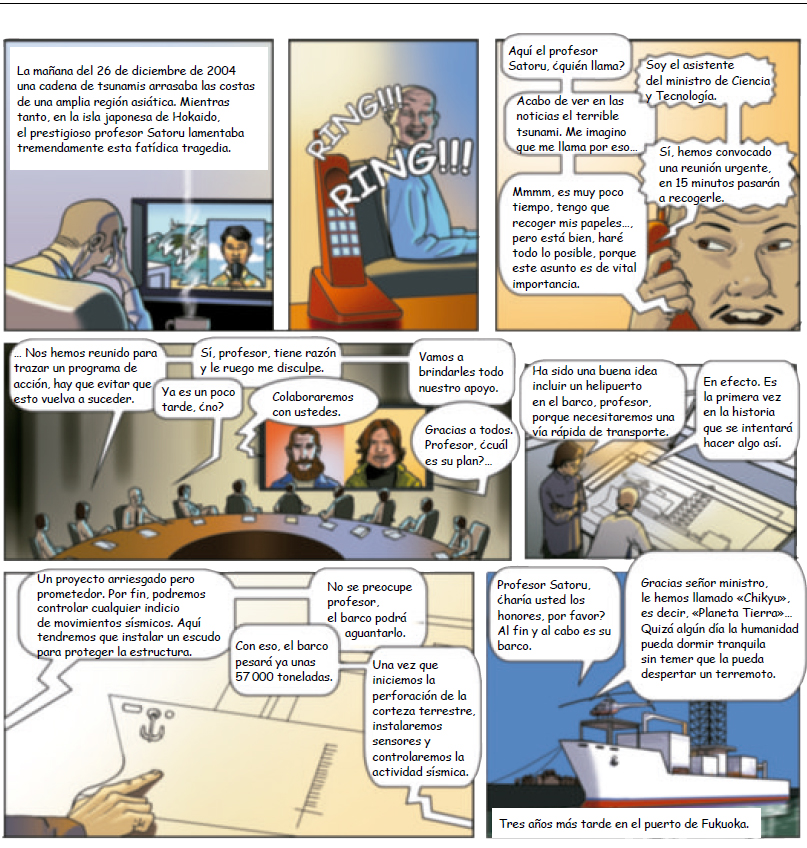 CUESTIONES¿Qué ocurrió el 26 de diciembre de 2004?¿Por qué está preocupado el profesor Satoru?¿A qué se dedica el profesor Satoru?¿Por qué el ministro pide disculpas al profesor Satoru?¿Qué utilidad para la humanidad va a tener el barco de investigación Chikyu?EL UNIVERSO EN UNA CÁSCARA DE NUEZ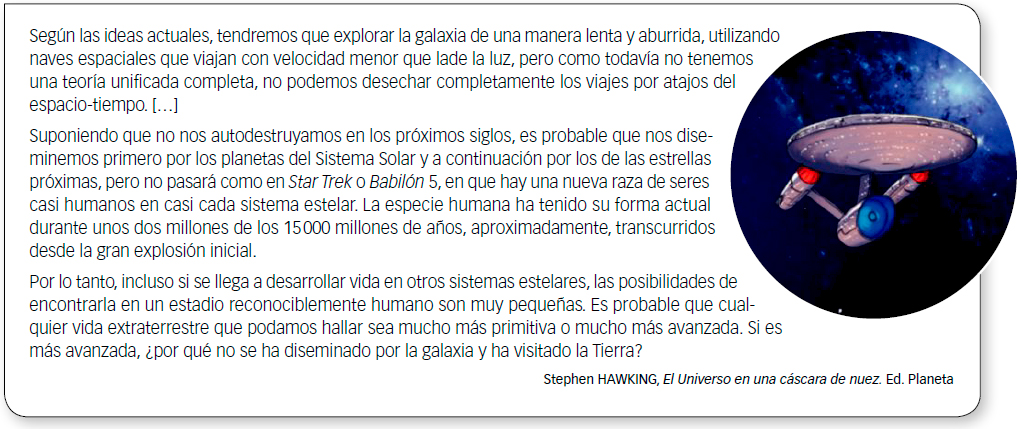 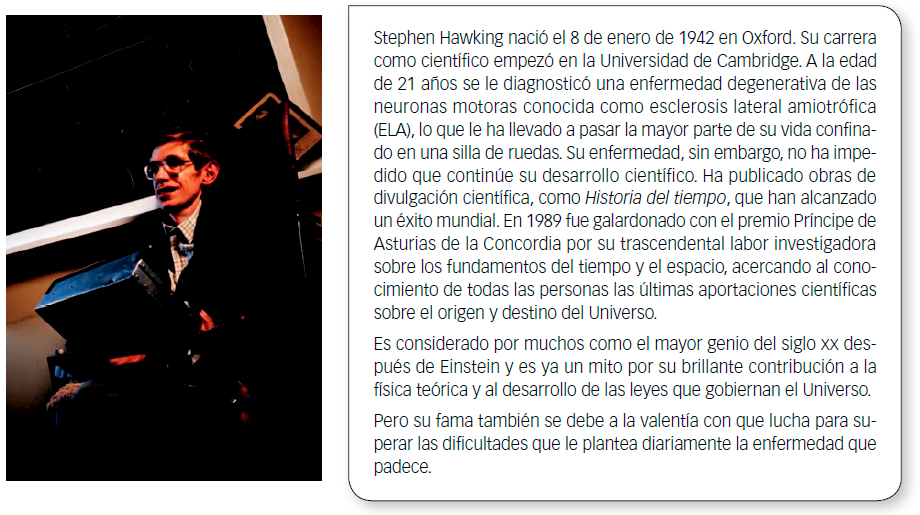 CUESTIONES¿Qué lugares del espacio es más probable que explore antes el ser humano?¿Qué ventajas tendrían los viajes a través del espacio-tiempo?¿Cuál ha sido la principal contribución de Stephen Hawking al conocimiento científico?¿Tiene necesariamente limitado el desarrollo de su inteligencia una persona con una enfermedad neurológica grave?¿Se muestra optimista el autor respecto a la posibilidad de encontrar vida en otros planetas? ¿Por qué?